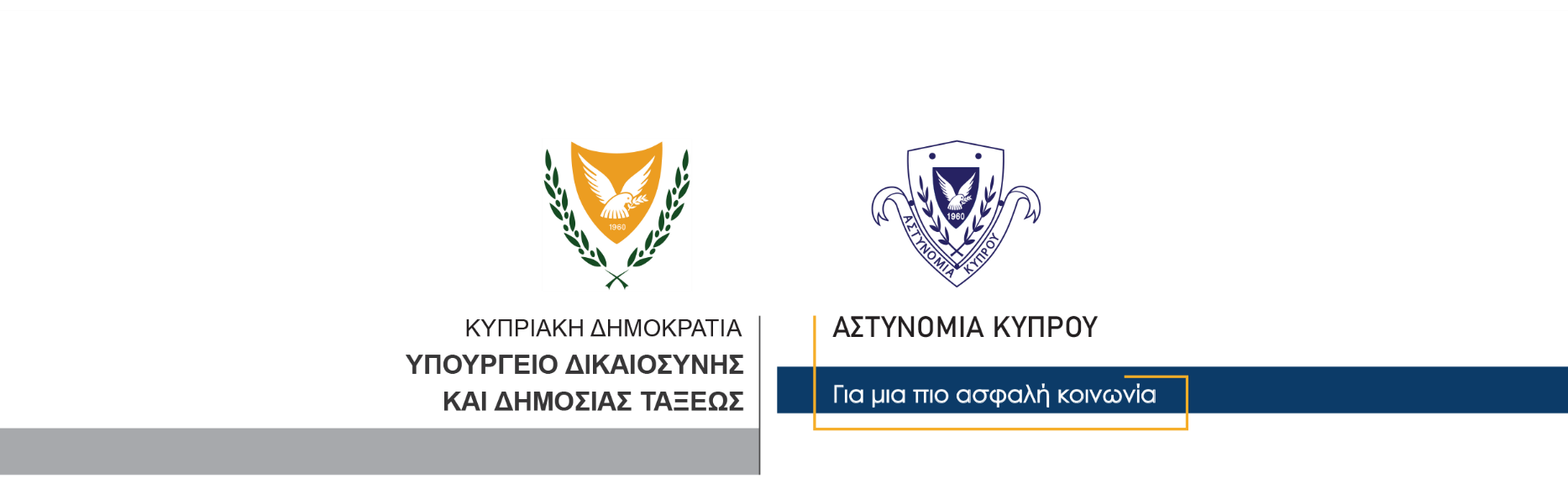 01 Φεβρουαρίου, 2022  Δελτίο Τύπου 2Ενώπιον Δικαστηρίου δύο πρόσωπα για εκδίκαση της υπόθεσης οχλαγωγίας στον αγώνα Ανόρθωση – ΟμόνοιαΠροσωρινά διατάγματα αποκλεισμού από αθλητικούς χώρουςΕνώπιον Δικαστηρίου οδηγήθηκαν από την Αστυνομία σήμερα, δύο πρόσωπα, άντρες ηλικίας 32 και 36 ετών, για εκδίκαση της υπόθεσης οχλαγωγίας, που σημειώθηκε στην περιοχή του σταδίου «Αντώνης Παπαδόπουλος, όπου το περασμένο Σάββατο, διεξήχθη ο ποδοσφαιρικός αγώνας μεταξύ των ομάδων ΑΝΟΡΘΩΣΙΣ και ΟΜΟΝΟΙΑ.Αφού το Δικαστήριο ενέκρινε το αίτημα της Αστυνομίας για άμεση καταχώρηση και εκδίκαση της υπόθεσης και αφού στους 32χρονο και 36χρονο απαγγέλθηκαν οι κατηγορίες που αντιμετωπίζουν, για τους σκοπούς της δικαστικής διαδικασίας, το Δικαστήριο εξέδωσε προσωρινό διάταγμα αποκλεισμού τους από τους αθλητικούς χώρους, ενώ όρισε την επόμενη ημερομηνία ακρόασης, στις 11/02/2022, όταν και αυτοί αναμένεται να απαντήσουν στις κατηγορίες που τους έχουν προσαφθεί.Οι υπό εκδίκαση κατηγορίες που αντιμετωπίζουν οι 32χρονος και 36χρονος αφορούν και στη συμμετοχή τους στην οχλαγωγία, στην πρόκληση ζημιάς σε περιουσία και στην επίθεση εναντίον μελών της Αστυνομίας, με τον 32χρονο να φέρεται να είχε στην κατοχή του επικίνδυνο αντικείμενο και να συμμετείχε στον πετροβολισμό κατά μελών της Αστυνομίας που είχαν επέμβει για καταστολή της οχλαγωγίας, ενώ ανάμεσα στα πρόσωπα που μετείχαν στην οχλαγωγία φέρεται να ήταν και ο 36χρονος.Οι 32χρονος και 36χρονος είχαν συλληφθεί από μέλη της Αστυνομίας, βάσει δικαστικών ενταλμάτων, για σκοπούς αστυνομικών εξετάσεων, ο πρώτος χθες Δευτέρα και ο δεύτερος νωρίτερα το πρωί σήμερα, (Αστυνομικό Δελτίο Αρ. 3, ημερομηνίας 31/01/2022 και σημερινό Αστυνομικό Δελτίο Αρ. 1, σχετικά). Με την ολοκλήρωση των ανακρίσεων που αφορούν στους ιδίους, αυτοί οδηγήθηκαν για εκδίκαση της υπόθεσης, ενώπιον του Επαρχιακού Δικαστηρίου Λάρνακας.Παράλληλα, η Αστυνομία συνεχίζει τη διερεύνηση της υπόθεσης οχλαγωγίας, έχοντας προχωρήσει και στη δημοσίευση φωτογραφιών άλλων δύο προσώπων, τα οποία και αναζητούνται, (Αστυνομική Ανακοίνωση για Αναζητούμενα Πρόσωπα, ημερομηνίας 31/01/2022, σχετική).Τις εξετάσεις συνεχίζει το ΤΑΕ Λάρνακας.			 						       Κλάδος ΕπικοινωνίαςΥποδιεύθυνση Επικοινωνίας Δημοσίων Σχέσεων & Κοινωνικής Ευθύνης